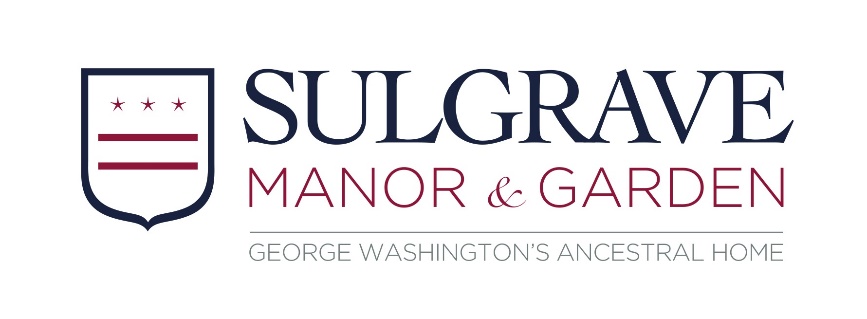 Volunteer Role Description: Garden VolunteersAbout UsSulgrave Manor is a popular heritage attraction located in the lovely village of Sulgrave. The Manor is a fine example of a Tudor and Georgian house which was built and lived in by the direct ancestors of George Washington, the first President of the USA.About The RoleSulgrave Manor has an extensive garden which was designed by Sir Reginald Blomfield in the 1920s, the garden is an eclectic mix of the more formal Tudor style and the fashionable arts and crafts movement of the time.  The garden includes a Parterre, Herb Garden and formal lawns surrounded by herbaceous borders. Part of the garden is an historic orchard with a variety of cooking eating apples and pears. We also grow vegetables on site as part of an educational resource for Tudor themed school visits. We are looking for people to join our team of volunteers who assist the Head Gardener in maintaining and developing all areas of the garden. Garden Volunteers will also be on hand to answer questions about the garden from visitors for which training will be provided. By getting involved, you could…Become part of a dedicated and friendly teamLearn about this unique garden and its storiesUse and develop your skills in horticulture, plant husbandry and plant identification Develop new skills and experienceReceive training in all areas suitable for the volunteer roleWhat’s involved?Increasing your knowledge of Sulgrave Manor Gardens and its history, to bring it to life and make it fun for our visitors.Assisting the Head Gardener with planting, garden maintenance, pruning, border management and lawn care.Acting as a guardian of the gardenUse of horticultural machinery with full training provided.Answering questions from visitors about the garden. Becoming familiar with and following Sulgrave Manor’s policies at all times (including the policies on Health and Safety, Equal Opportunities and Safeguarding Children and Vulnerable Adults) This role will suit you if you… Are enthusiastic and friendly with a talent for gardeningAre interested in history and gardensAre interested in volunteering outsideEnjoy meeting people and being part of a teamWant to learn more about Sulgrave Manor and its GardensExtra InformationExpenses: We’ll cover agreed travel expenses between home and Sulgrave Manor. Hours and frequency:  Ideally, we would love for volunteers to commit to one day per week (Monday-Friday) 10-3. There can be a team of up to 5 volunteers on each day. There will also be an opportunity for garden volunteers to come in on a few Sundays when we are open to the public, although this is optional.  Accessibility: All of the garden is at low level, so volunteers will need to be able to bend down and reach the floor to undertake this role.  This is a voluntary roleFind out moreTo find out more information or to apply please contact Darren Minney on darren.minney@sulgravemanor.org.uk or 01295 760205.